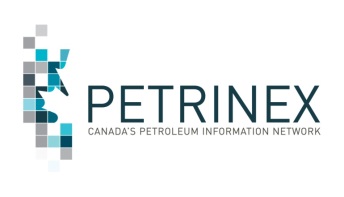 	Updated May 15, 2018BRITISH COLUMBIA INCLUSION PROJECTInstructions for Industry Interoperability TestingIndustry Interoperability Testing ScopeIndustry Interoperability Testing (IIO) provides BA’s the opportunity to submit batch files to the Petrinex Team for the purpose of testing:Files generated by the BA’s accounting software (in XML or CSV format)Spreadsheets developed for uploading data to Petrinex (in CSV format).Note: Industry will not be engaged in testing the Petrinex online functionality. Each BA will have to assess how much, if any IIO testing they will conduct. The Petrinex Team anticipates that:At least one company will submit IIO files for every third party system that will have interface with Petrinex.Any companies developing internal software with interfaces to Petrinex will test their software.Most companies preparing CSV spreadsheets for upload to Petrinex will want to test this capability.IIO Testing “Window”The Petrinex Team is currently accepting test files for all Petrinex submissions including:VolumetricsWaste PlantAllocationsNGL/Sulphur ValuationOil Pipeline SplitsOil Valuation (Royalty Tax Payer & Purchaser)Net Profit Allowable CostsPCOS Equipment Operator ChangeIIO Testing ProceduresIIO test files can be submitted in either CSV or XML.   Each test file submission along with the IIO transmittal form is to be emailed to Petrinex.testing@petrinex.ca with BC Inclusion Project in the Subject Line. If the transmittal form is incomplete or not included the batch submission will not be processed.  The file will be sent back to the BA with a request for the additional required information. The transmittal form can be found on the Petrinex website under Initiatives under the Petrinex British Columbia Inclusion Project. Petrinex British Columbia Inclusion Project Initiatives PageThe target timeframe for the initial processing of a file is 3 business days, however, it may take longer depending of the volume of activity and the amount of data preparation required.   After the batch is processed the BA will be sent an e-mail with:The processing resultsA detailed explanation of any problems encounteredRecommendations, as appropriate on what was needed to successfully process the fileThe e-mail will include attachments, as appropriate, including the transmittal form with completed actual test results section and any Petrinex generated additional outputs or validation results.NOTE: All submission files should be created for Production Month 2017-06.If you have any questions related to IIO testing, please contact Steve Freeman at 403-297-2311 or email steve.freeman@gov.ab.ca